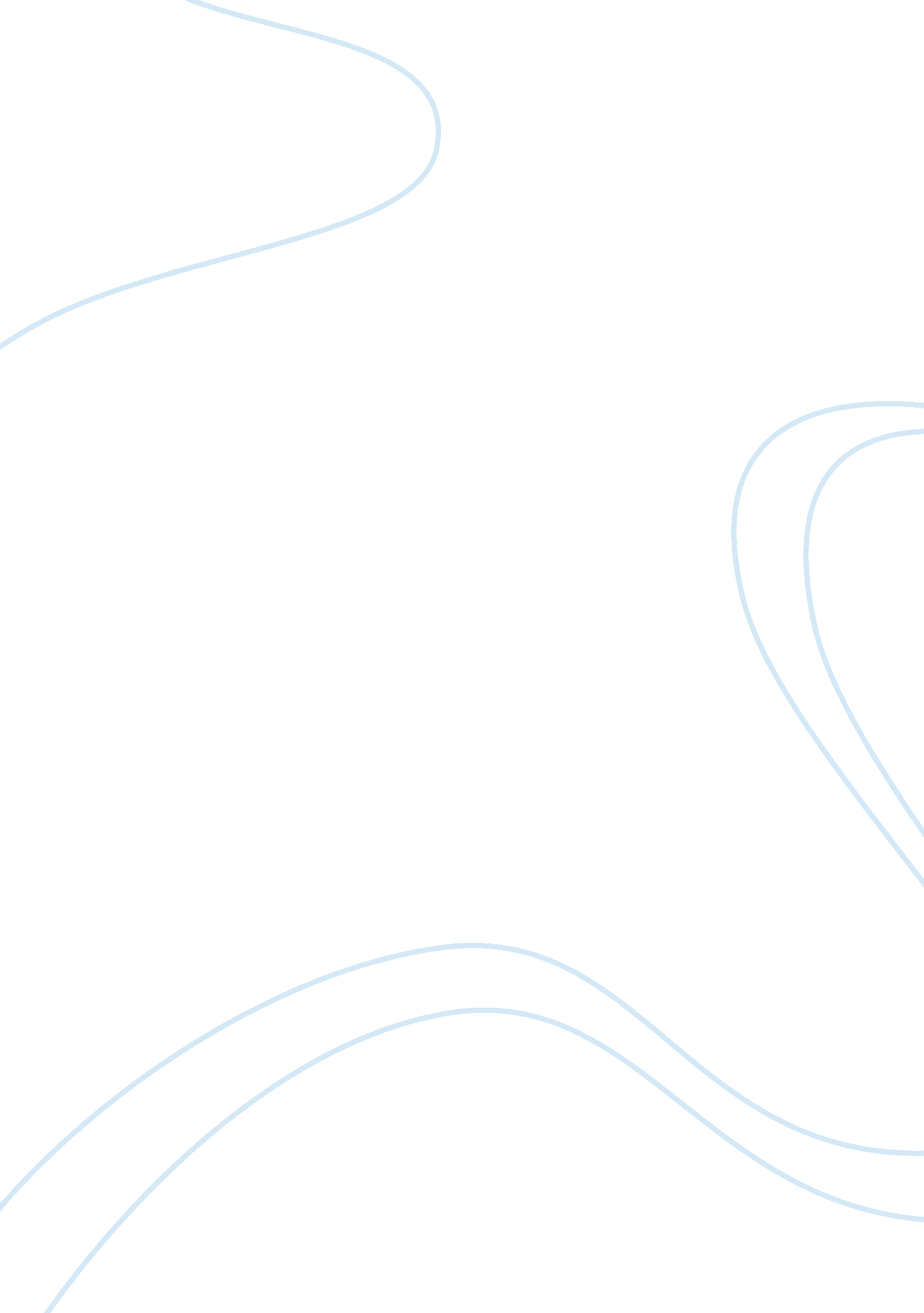 A report on experiment (mud density test)Science, Physics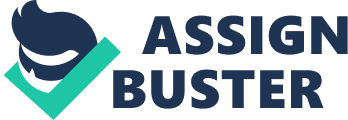 Introduction The density or weight of a given volume of mud is determined by using a mud balance. The mud balance consists of a constant volume sample cup with a lid connected to the balance arm. A level bubble which is built into the beam indicates when the system is balanced. The scale ranges of the 4-scale metal mud balance are; 6. 5 – 23. 0 lbs/gal (ppg) 0. 79 – 2. 72 specific gravity (s. g.) 49 – 179 lbs/ft3 340 – 1190 psi/1000ft Apparatus 4 Scale mud balance Mixer Weigh balance Beaker Measuring cylinder 10ml of Syringe Bentonite Barite Procedures Sample 1: With a measuring cylinder, I measured 350ml of water. With a weighing balance, I measured 35g of Bentonite Then I added 35g of Bentonite to the measured 350ml of water. I mixed a mixer to get a homogenous mixture I poured the mixture into the mud balance until it was filled. I placed the lid on the cup to get rid of excess fluid and any trapped air. I covered the hole in the lid with a finger and gently cleaned all the mud from the outside of the cup and arm. Then I dried the balance entirely. I adjusted the balance until it was balanced and took the reading immediately I took the readings in ppg, S. G, lb/ft3, psi/100ft for M1. Sample 2: Using the weigh balance, I measured 10g of barite. I added 10g of barite to the 35g of bentonite and 350ml of water I put it into mixer to mixed to get a homogenous mixture. I poured homogenous sample 2 into the cup until it was full. I replaced the lid on the cup and dried the mud on the lid I adjusted the balance until it was balanced and took the readings immediately. I took readings in ppg, S. G, lb/ft3, psi/100ft for M2. Results Readings S. G PPG Lb/ft3 Psi/1000ft Sample 1 (M1) 1. 48. 7 65. 05 450. 05 Sample 2 (M2) 1. 55 8. 8 65. 1 450 Precaution and Maintainance Precaution I ensured the fans in the lab were switched off to prevent it from altering the weight of the mud I ensured my cup was properly clean before measuring a different mixture and also to prevent mixture on the cup to add extra weight. I ensured that the 4 scale mud balance was calibrated before I commenced measuring. Maintainance Clean and dry thoroughly after each use. Conclusion and Recommendation The density of the different sample were determined in ppg, lb/ft3, S. G, psi/100ft. This was gotten using a 4 scale mud balance. Recommendation The density of mud must not be high so that it does not affect drilling rate. 